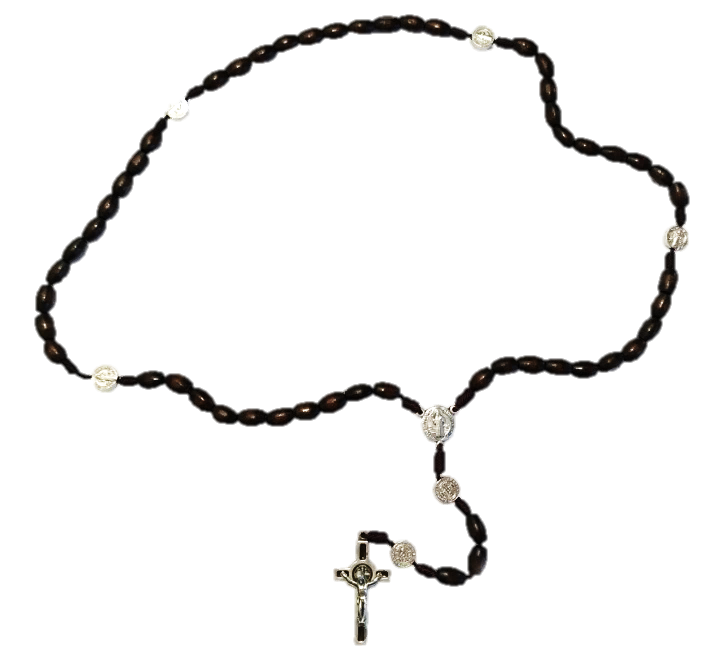 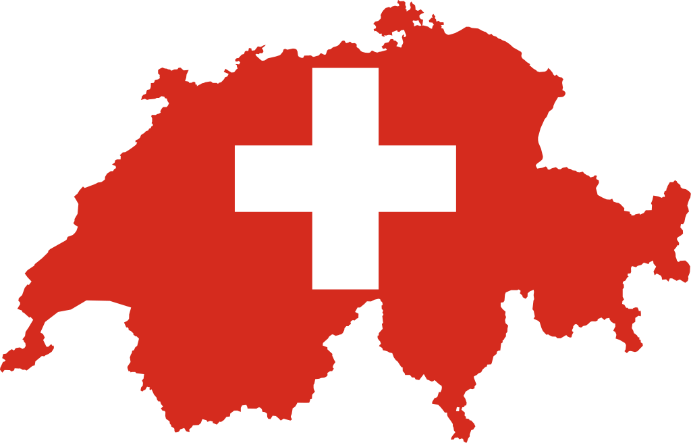 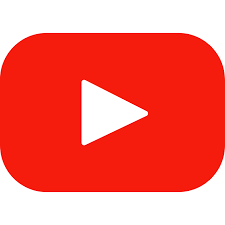 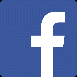 Rosaire dans toute la Suisse(Rosary around Switzerland)Priez pour la Suisse et le mondeDimanche 3 octobre 2021dans les églises et les chapelles catholiques de toute la Suisse(avec bénédictions papal et épiscopales)Participer à la célébration de la prièreL'organisation Pray Schwiiz! vous invite cordialement à vous joindre aux autres et à prier en ce jour pour notre pays et son peuple, pour tous les peuples du monde et pour notre Sainte Mère, l'Église. Nous confions nos prières à la Sainte Mère qui les apportera à son Fils Jésus comme seule une mère peut le faire. Sur www.prayschwiiz.ch, vous trouverez le lieu de prière le plus proche, ce à quoi vous pouvez vous attendre le jour de la prière et de nombreuse autres  informations utiles.Organiser un lieu de prièreVous ne voyez pas de site de prière près de chez vous? Nous vous encourageons vivement à organiser vous-même un lieu de prière. C'est simple: trouvez un endroit approprié, obtenez les autorisations nécessaires, puis entendez-vous avec le prêtre qui dirigera le service de prière. Ensuite communiquez avec Pray Schwiiz! afin que votre emplacement puisse être enregistré et publié sur le site Web pour que tous puissent le voir.Pour plus d’information: www.prayschwiiz.ch et www.facebook.com/RosaryaroundSwitzerland e-Mail: prayschwiiz@gmail.com     Tel: 076 746 00 68Que Dieu vous bénisse pour votre intérêt et votre engagement!